  Azərbaycan Respublikasının					    Permanent Mission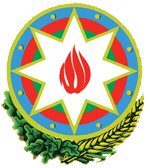      Cenevrədəki BMT bölməsi və                                            of the Republic of Azerbaijan  digər beynəlxalq təşkilatlar                                                   to the UN Office and other     yanında Daimi Nümayəndəliyi                                    International Organizations in Geneva       _______________________________________________________________________________237 Route des Fayards, CH-1290 Versoix, Switzerland  Tel: +41 (22) 9011815   Fax: +41 (22) 9011844  E-mail: geneva@mission.mfa.gov.az  Web: www.geneva.mfa.gov.azUN Human Rights Council43rd session of the UPR Working GroupUPR of Israel Statement by AzerbaijanGeneva, 9 May 2023Mr. President,We welcome the Delegation of Israel led by H.E. Ms. Meirav Eilon Shahar and Dr. Gilad Noam, and thank for the presentation.We commend the efforts Israel has made in protecting and promoting human rights since the last review.We praise the measures taken in the field of the rights of persons with disabilities, including promotion of their independent and autonomous life and integration into the community, the rights of children and youth, the rights of older persons, women’s and girls’ rights, access to health services.We recommend Israel:Develop a database that identifies the location of persons with disabilities to ensure that they are included in the provision of emergency services;Take further steps to promote the inclusion of women at all decision-making positions, including in the Knesset and the Judiciary.Azerbaijan wishes Israel a successful review.Thank you.